Форма № 9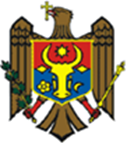 Министерство здравоохранения, труда и социальной защитыНациональный консилиум по установлению ограничения возможностей и трудоспособностиРЕШЕНИЕо контроле установления степени ограничения возможностейвыданное службой контроля за установлением степени ограничения возможностей № _____	В результате (указать причину/основание для проведения проверки) _________________________ число ___________, была проведена проверка досье господина/госпожи ________________________________IDNP_______________________________ число, месяц, год рождения ______________________________, местожительство____________________________________________________________________________, степень ограничения возможностей ______________ первично/повторно (подчеркнуть), на период от ___________ до ______________, была установлена группой № ____в рамках службы по установлению степени ограничения возможностей, а вследствие проверки, проведенной службой контроля № ____А___, ПРИНЯТО РЕШЕНИЕ:Члены службы контроля (фамилия, имя, подпись)                                                    ____________________                           _______________________                                                _____________________                          _______________________                                                 _____________________                         _______________________                                               _____________________                          _______________________ Ответственный за деятельность службы контроля (фамилия, имя, подпись) _________________            ________________М. П.«___»______________20___Решение Отметить галочкойМотивирование решения(могут быть приложены дополнительные документы, с подробным объяснением причин, каждый лист должен быть подписан и парафирован членами службы контроля)Подтвердить степень ограничения возможностей ________________                      (указать)Изменить степень ограничения возможностей с ______ на______ (указать)Аннулировать степень ограничения возможностей _______________ (указать)Не присваивать степень ограничения возможностейПрисвоить степень ограничения возможностей_______________ (указать)